                                                                                                                                 “Azərbaycan Xəzər Dəniz Gəmiçiliyi”			                       			 	Qapalı Səhmdar Cəmiyyətinin 					       			“ 01 ”  Dekabr 2016-cı il tarixli		“216” nömrəli əmri ilə təsdiq edilmişdir.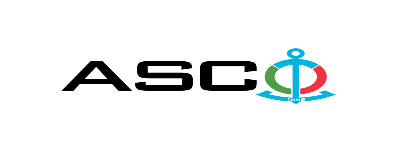           “Azərbaycan Xəzər Dəniz Gəmiçiliyi” Qapalı Səhmdar Cəmiyyətinin  tabeliyində olan struktur idarələr üçün elektrik mallarının satınalınması məqsədilə açıq müsabiqə elan edir:Müsabiqə №AM060/2023(İddiaçı iştirakçının blankında)AÇIQ MÜSABİQƏDƏ İŞTİRAK ETMƏK ÜÇÜN MÜRACİƏT MƏKTUBU___________ şəhəri                                                                         “__”_______20_-ci il___________№           							                                                                                          ASCO-nun Satınalmalar Komitəsinin Sədricənab C.Mahmudluya,Hazırkı məktubla [iddiaçı podratçının tam adı göstərilir] (nin,nun,nın) ASCO tərəfindən “__________”ın satın alınması ilə əlaqədar elan edilmiş [iddiaçı tərəfindən müsabiqənin nömrəsi daxil edilməlidir]nömrəli açıq  müsabiqədə iştirak niyyətini təsdiq edirik.Eyni zamanda [iddiaçı podratçının tam adı göstərilir] ilə münasibətdə hər hansı ləğv etmə və ya müflislik prosedurunun aparılmadığını, fəaliyyətinin dayandırılmadığını və sözügedən satınalma müsabiqəsində iştirakını qeyri-mümkün edəcək hər hansı bir halın mövcud olmadığını təsdiq edirik. Əlavə olaraq, təminat veririk ki, [iddiaçı podratçının tam adı göstərilir] ASCO-ya aidiyyəti olan şəxs deyildir.Tərəfimizdən təqdim edilən sənədlər və digər məsələlərlə bağlı yaranmış suallarınızı operativ cavablandırmaq üçün əlaqə:Əlaqələndirici şəxs: Əlaqələndirici şəxsin vəzifəsi: Telefon nömrəsi: E-mail: Qoşma: İştirak haqqının ödənilməsi haqqında bank sənədinin əsli – __ vərəq.________________________________                                   _______________________                   (səlahiyyətli şəxsin A.A.S)                                                                                                        (səlahiyyətli şəxsin imzası)_________________________________                                                                  (səlahiyyətli şəxsin vəzifəsi)                                                M.Y.                                            MALLARIN SİYAHISI:Ödəniş şərti yalnız “fakt üzrə” qəbul edilir, avans təklif edən iştirakçıların təklifləri kənarlaşdırılacaqdır. Tədarük olunan malların mənşə və uygunluq sertifikatı tələb olunur.Yerli müəssisələrin Tədarük şərti yalnız DDP ilə qəbul olunur, Yerli müəssisələrin qiymət təklifi yalnız manat ilə qəbul olunacaq. digər şərtlər qəbul olunmayacaq.Texniki suallarla bağlı:ASCO-nun Satınalmalar Departameninin aparıcı mütəxəssisi Emil HəsənovTel: +994 504220011E-mail: : emil.hasanov@asco.az Müsabiqədə qalib elan olunan iddiaçı şirkət ilə satınalma müqaviləsi bağlanmamışdan öncə ASCO-nun Satınalmalar qaydalarına uyğun olaraq iddiaçının yoxlanılması həyata keçirilir.    Həmin şirkət bu linkə http://asco.az/sirket/satinalmalar/podratcilarin-elektron-muraciet-formasi/ keçid alıb xüsusi formanı doldurmalı və ya aşağıdakı sənədləri təqdim etməlidir:Şirkətin nizamnaməsi (bütün dəyişikliklər və əlavələrlə birlikdə)Kommersiya hüquqi şəxslərin reyestrindən çıxarışı (son 1 ay ərzində verilmiş)Təsisçi hüquqi şəxs olduqda, onun təsisçisi haqqında məlumatVÖEN ŞəhadətnaməsiAudit olunmuş mühasibat uçotu balansı və ya vergi bəyannaməsi (vergi qoyma sistemindən asılı olaraq)/vergi orqanlarından vergi borcunun olmaması haqqında arayışQanuni təmsilçinin şəxsiyyət vəsiqəsiMüəssisənin müvafiq xidmətlərin göstərilməsi/işlərin görülməsi üçün lazımi lisenziyaları (əgər varsa)Qeyd olunan sənədləri təqdim etməyən və ya yoxlamanın nəticəsinə uyğun olaraq müsbət qiymətləndirilməyən şirkətlərlə müqavilə bağlanılmır və müsabiqədən kənarlaşdırılır. Müsabiqədə iştirak etmək üçün təqdim edilməli sənədlər:Müsabiqədə iştirak haqqında müraciət (nümunə əlavə olunur);İştirak haqqının ödənilməsi barədə bank sənədi;Müsabiqə təklifi; Malgöndərənin son bir ildəki (əgər daha az müddət fəaliyyət göstərirsə, bütün fəaliyyət dövründəki) maliyyə vəziyyəti barədə bank sənədi;Azərbaycan Respublikasında vergilərə və digər icbari ödənişlərə dair yerinə yetirilməsi vaxtı keçmiş öhdəliklərin, habelə son bir il ərzində (fəaliyyətini dayandırdığı müddət nəzərə alınmadan) vergi ödəyicisinin Azərbaycan Respublikasının Vergi Məcəlləsi ilə müəyyən edilmiş vəzifələrinin yerinə yetirilməməsi hallarının mövcud olmaması barədə müvafiq vergi orqanlarından arayış.İlkin mərhələdə müsabiqədə iştirak haqqında müraciət (imzalanmış və möhürlənmiş) və iştirak haqqının ödənilməsi barədə bank sənədi (müsabiqə təklifi istisna olmaqla) ən geci  10.04.2023-cü il, Bakı vaxtı ilə saat 17:00-a qədər Azərbaycan, rus və ya ingilis dillərində “Azərbaycan Xəzər Dəniz Gəmiçiliyi” Qapalı Səhmdar Cəmiyyətinin ( “ASCO” və ya “Satınalan təşkilat”) yerləşdiyi ünvana və ya Əlaqələndirici Şəxsin elektron poçtuna göndərilməlidir, digər sənədlər isə müsabiqə təklifi zərfinin içərisində təqdim edilməlidir.   Satın alınması nəzərdə tutulan mal, iş və xidmətlərin siyahısı (təsviri) əlavə olunur.İştirak haqqının məbləği və Əsas Şərtlər Toplusunun əldə edilməsi:Müsabiqədə iştirak etmək istəyən iddiaçılar aşağıda qeyd olunmuş məbləğdə iştirak haqqını ASCO-nun bank hesabına ödəyib (ödəniş tapşırığında müsabiqə keçirən təşkilatın adı, müsabiqənin predmeti dəqiq göstərilməlidir), ödənişi təsdiq edən sənədi birinci bölmədə müəyyən olunmuş vaxtdan gec olmayaraq ASCO-ya təqdim etməlidir. Bu tələbləri yerinə yetirən iddiaçılar satınalma predmeti üzrə Əsas Şərtlər Toplusunu elektron və ya çap formasında əlaqələndirici şəxsdən elanın IV bölməsində göstərilən tarixədək həftənin istənilən iş günü saat 08:00-dan 17:00-a kimi ala bilərlər.İştirak haqqının məbləği (ƏDV-siz): 1 LOT üzrə: nəzərdə tutulmayıb.                                                              2 LOT üzrə: nəzərdə tutulmayıb.                                                               3 LOT üzrə: 50Azn.Iştirak haqqı manat və ya ekvivalent məbləğdə ABŞ dolları və AVRO ilə ödənilə bilər.  Hesab nömrəsi: İştirak haqqı ASCO tərəfindən müsabiqənin ləğv edilməsi halı istisna olmaqla, heç bir halda geri qaytarılmır.Müsabiqə təklifinin təminatı :Müsabiqə təklifi üçün təklifin qiymətinin azı 1 (bir) %-i həcmində bank təminatı (bank qarantiyası) tələb olunur. Bank qarantiyasının forması Əsas Şərtlər Toplusunda göstəriləcəkdir. Bank qarantiyalarının əsli müsabiqə zərfində müsabiqə təklifi ilə birlikdə təqdim edilməlidir. Əks təqdirdə Satınalan Təşkilat belə təklifi rədd etmək hüququnu özündə saxlayır. Qarantiyanı vermiş maliyyə təşkilatı Azərbaycan Respublikasında və/və ya beynəlxalq maliyyə əməliyyatlarında qəbul edilən olmalıdır. Satınalan təşkilat etibarlı hesab edilməyən bank qarantiyaları qəbul etməmək hüququnu özündə saxlayır.Satınalma müsabiqəsində iştirak etmək istəyən şəxslər digər növ təminat (akkreditiv, qiymətli kağızlar, satınalan təşkilatın müsabiqəyə dəvət sənədlərində göstərilmiş xüsusi hesabına  pul vəsaitinin köçürülməsi, depozitlər və digər maliyyə aktivləri) təqdim etmək istədikdə, təminat növünün mümkünlüyü barədə Əlaqələndirici Şəxs vasitəsilə əvvəlcədən ASCO-ya sorğu verməlidir və razılıq əldə etməlidir. Müqavilənin yerinə yetirilməsi təminatı satınalma müqaviləsinin qiymətinin 5 (beş) %-i məbləğində tələb olunur.Hazırki satınalma əməliyyatı üzrə Satınalan Təşkilat tərəfindən yalnız malların anbara təhvil verilməsindən sonra ödənişinin yerinə yetirilməsi nəzərdə tutulur, avans ödəniş nəzərdə tutulmamışdır.Müqavilənin icra müddəti: Mallara təcili təlabat yarandığından çatdırılma müddəti 10 gün ərzində nəzərdə tutulmuşdur.Müsabiqə təklifinin təqdim edilməsinin son tarixi və vaxtı:Müsabiqədə iştirak haqqında müraciəti və iştirak haqqının ödənilməsi barədə bank sənədini birinci bölmədə qeyd olunan vaxta qədər təqdim etmiş iştirakçılar, öz müsabiqə təkliflərini bağlı zərfdə (1 əsli və 1 surəti olmaqla) 17 aprel 2023-cü il, Bakı vaxtı ilə saat 17:00-a qədər ASCO-ya təqdim etməlidirlər.Göstərilən tarixdən və vaxtdan sonra təqdim olunan təklif zərfləri açılmadan geri qaytarılacaqdır.Satınalan təşkilatın ünvanı:Azərbaycan Respublikası, Bakı şəhəri, AZ1003 (indeks), Bakı şəhəri Mikayıl Useynov küçəsi 2 ASCO-nun Satınalmalar Komitəsi.Əlaqələndirici şəxs:Emil HəsənovASCO-nun Satınalmalar Departameninin aparıcı mütəxəssisiTelefon nömrəsi: +99450 422 00 11Elektron ünvan: emil.hasanov@asco.az, tender@asco.azHüquqi məsələlər üzrə:Telefon nömrəsi: +994 12 4043700 (daxili: 1262)Elektron ünvan: tender@asco.az Müsabiqə təklif zərflərinin açılışı tarixi, vaxtı və yeri:Zərflərin açılışı 18 aprel 2023-cü il tarixdə, Bakı vaxtı ilə saat 11:00-da  elanın V bölməsində göstərilmiş ünvanda baş tutacaqdır. Zərflərin açılışında iştirak etmək istəyən şəxslər iştirak səlahiyyətlərini təsdiq edən sənədi (iştirakçı hüquqi və ya fiziki şəxs tərəfindən verilmiş müvafiq etibarnamə) və şəxsiyyət vəsiqələrini müsabiqənin baş tutacağı tarixdən ən azı yarım saat qabaq Satınalan Təşkilata təqdim etməlidirlər.Müsabiqənin qalibi haqqında məlumat:Müsabiqə qalibi haqqında məlumat ASCO-nun rəsmi veb-səhifəsinin “Elanlar” bölməsində yerləşdiriləcəkdir.№Malın adıÖlçü vahidiMiqdarStruktur idarələrin adı və tələbnamələrLOT-11Son hədd açarı KU-701 Nominal AC gərginliyi 220V, 380V, 550V,  Nominal DC gərginliyi 110V, 220V, 440V  IP54 ədəd10Zığ GTTZ Tələbnamə №: 100614252Kabel ucluğu  120 mm² (mis, uzun boğaz)ədəd300Zığ GTTZ Tələbnamə №: 100614253Kabel ucluğu 6mm² (mis)ədəd100Bibiheybət GTZ Tələbnamə №: 100616464Elektrik rozetkası 220V 16A (torpaqlanma ilə)ədəd8İXİ Tələbnamə №: 100614555Elektrik açarı Aulmo 220V №2 (divar üstü,altlıqla).ədəd5İXİ Tələbnamə №: 100614556Elektrik çəngəli (vilka) 220V, 6Aədəd6İXİ Tələbnamə №: 100614557Elektrik rozetkası 220V 16A (torpaqlanma ilə)ədəd10İXİ Tələbnamə №: 100614558Elektrik açarı Aulmo 220V №2 (divar üstü,altlıqla).ədəd10İXİ Tələbnamə №: 100614559Elektrik uzadıcısı barabanda dörd gözlü (50 metr) 5х2,5mm² 380V EN61242ədəd1DND Tələbnamə №: M.Rəhimov1006025710Elektrik patronu G 10, 220Vədəd30DND Şəki  Tələbnamə №: 1006079011Elektrik uzadıcısı  3 gözlü 220V 16A 25 metrlik (barabanda)ədəd2XDND Zəfər Tələbnamə №: 1006021412Elektrik çəngəli (vilka) 220V, 16Aədəd10DND Bərdə Tələbnamə №: 1006070213Elektrik Qoruyucu PDS-1 (ПДС-1) 380V, 6A PDS-I 6A 380V ədəd30Zığ GTTZ Tələbnamə №: 001006181314Elektrik birləşdirici WL310 (3P + N + E) 16A 380V IP44 Məhsulun növü Elektrik rozetkası (konnektor)ədəd20Zığ GTTZ Tələbnamə №: 001006208015Son hədd söndürücü KB-03ЦКЛГ642251.00303ədəd5Bibiheybət GTZ Tələbnamə №: 1006145916Səs siqnalizatoru revun 24v UXL5ədəd1Bibiheybət GTZ Tələbnamə №: 1006145917Səsli və işıqlı siqnal AL100X, 220Vədəd1Bibiheybət GTZ Tələbnamə №: 1006145918Elektrik razetkası Clipsal 220V 16Aədəd60Bibiheybət GTZ Tələbnamə №: 1006180319Elektrik açarı Clipsal №2 220V 16Aədəd80Bibiheybət GTZ Tələbnamə №: 1006180320Elektrik çəngəli (vilka)  220V, 16Aədəd120Bibiheybət GTZ Tələbnamə №: 1006180321El uzadıcı  baraban 4 göz3x2.5mm² 50 mədəd6Bibiheybət GTZ Tələbnamə №: 1006180322Başlıq mufta 3 damarlı; 6/10 kV; Raychem GUST 70/120 mm²ədəd1XDND Tələbnamə №: 1006226123Müqavimət 4.7кОм 50vt ölçü:30×90×43×20mmədəd1Bibiheybət GTZ Tələbnamə №: 1006213724Elektrik düyməsi Tianbo LAY-39 yaşıl, işıqlı, 660V 10Aədəd10DND Balakən Tələbnamə №: 1006230825Alışdırma açarı ВК 353, 353-5320-3708500, 24Vədəd2DND Balakən Tələbnamə №: 1006230826Varistor V250PA40C, 250V, AC, 330V, DC, 100Aədəd2DND Şuşa Tələbnamə №: 1006224927Diod VS-72HFR80, 800V, 70A, 17,4 mmədəd2DND Şuşa Tələbnamə №: 1006224928Start düyməsi GAV 645 G, 380V 10A, 220V 16A, 50/60Hz, IP65, Yaşıl,70x70mmədəd4DND Balakən Tələbnamə №: 1006235829Elektrik rozetkası dərinədəd10IXI Tələbnamə №:  1006057930Elektrik açar WBC5011, 1-LI, 10Aədəd10IXI Tələbnamə №:  1006057931Elektrik açarı 220V 50 Hz 2-kontaktlıədəd10IXI Tələbnamə №:  1006057932Elektrik razetkası Clipsal №4ədəd10IXI Tələbnamə №:  1006057933El uzadıcı  baraban 4 göz3x2.5mm² 50 mədəd10BGTZ Tələbnamə №: 1006129234Elektrik açarı Clipsal №2 (altlıqla)ədəd10İXİ   üçün  Tələbnamə:1006161735Elektrik razetkası Clipsal 220V 16A (altlıqla)ədəd14İXİ   üçün  Tələbnamə:1006161736Transformator   VTEKE VET 1005 50/60Hz pwr:1000VA  40°C 0.6kv 380/220Vədəd2Zığ GTTZ  üçün  Tələbnamə:1005936037Elektrik cevirici açar  ПB2-60/H3 M3; 220V; 63Aədəd1XDND PSK-33 gəmisi üçün  Tələbnamə: 1006062638Elektrik cevirici açar  ППМ2-60 H2; 220V; 63Aədəd1XDND PSK-33 gəmisi üçün  Tələbnamə: 1006062639Elektrik cevirici açar  ПB2-60/H3 M3; 220V; 63Aədəd5XDND PSK-48 gəmisi üçün  Tələbnamə: 1006143740Elektrik cevirici açar  ППМ2-60 H2; 220V; 63Aədəd5XDND PSK-48 gəmisi üçün  Tələbnamə: 1006143741Keçid açarı  250V 15A(6s) KN-203  ədəd5Zığ GTTZ  üçün  Tələbnamə:1006126942Elektrik cevirici açar  ПП-25; 220V; 25Aədəd5XDND PSK-28 gəmisi üçün  Tələbnamə: 1006200343Elektrik cevirici açar ПB3-25; 220V; 25Aədəd4XDND PSK-28 gəmisi üçün  Tələbnamə: 1006200344Elektrik cevirici açar ПB2-60 M3; 220V; 63Aədəd2XDND PSK-28 gəmisi üçün  Tələbnamə: 10062003№Malın adıÖlçü vahidiMiqdarStruktur idarələrin adı və tələbnamələrLOT-21Led projektor 220v, 50Hz, 500vtədəd6Bibiheybət GTZ Tələbnamə №: 100616462Led çıraq dördbucaq: 180x180mm, 220V, 18Vt, 1260Lm, 4200K, IP20ədəd12İXİ Tələbnamə №: 100614553Led çıraq divar üstü dairəvi Ø225mm, 220V, 27Vt, 4200K, 1260Lm, IP20ədəd4İXİ Tələbnamə №: 100614554Stol üstü çıraq CHT4, 220V, E27, 50/60Hz, 60Wtədəd4İXİ Tələbnamə №: 100614555Led el.lampa; A65, E27, 12W, 3000K, Mat, ,işıq axını=1100Lm, Ø=65, 220-240V,gövdə materialı-plastik, İP20,güc əmsalı (PF) 0,40ədəd15İXİ Tələbnamə №: 100614556Led çıraq divar üstü dairəvi Ø225mm, 220V, 27Vt, 4200K, 1260Lm, IP20ədəd15İXİ Tələbnamə №: 100614557Led çıraq dördbucaq: 180x180mm, 220V, 18Vt, 1260Lm, 4200K, IP20ədəd12İXİ Tələbnamə №: 10061455850W Led Projektor White 4000K Mirasədəd6İXİ Tələbnamə №: 100614559Led lampa ağ(tavan üçün) 220V,18W,Ø110mmədəd20İXİ Tələbnamə №: 1006145510Drossel 40 Wt, 220-240 V, 110-130 V, 50/60 Hz, IP20ədəd20DND Şəki Tələbnamə №:1006018011Drossel L18TL2 (LB-18 lampa üçün)ədəd20XDND Neftqaz-64 Tələbnamə №:1006079112Elektrik lampa işıqdiodlu LED, 220-240 V, 9 Wt, E27, 50/60Hs, 485Lm,G45ədəd100XDND Neftqaz-64 Tələbnamə №:1006079113Düymə (siqnal lampalı tablo) P2P1T-1 28V (yaşıl) siqnal lampalıSM-28-0.05-1 28V 0.05Wədəd10XDND Neftqaz-64 Tələbnamə №:1006079114Düymə (siqnal lampalı tablo) P2P1T-1 28V (qırmızı) siqnal lampalıSM-28-0.05-1 28V 0.05Wədəd10XDND Neftqaz-64 Tələbnamə №:1006079115Drossel 20 Wt, 220-240 V, 110-130 V, 50/60 Hz, IP20ədəd20DND Şəki  Tələbnamə №: 1006079016Elektrik lampası Ts 110-8-B15d (110V 8W)(iki kontaktlı)     ədəd30Zığ GTTZ Tələbnamə №: 001006181317Közərmə lampası SM26-15 L(СМ26-15 Л) 26V, 15Vt, B15d             ədəd40Zığ GTTZ Tələbnamə №: 001006181318Led çıraq dördbucaq:  180x180mm   18W   185-265VAC, 50/60Hz            ədəd30Zığ GTTZ Tələbnamə №: 001006208019Led çıraq dairəvi 220V, 27Vt   230x87 mm             Lampa LE-SVO-16-027-0620-54Dədəd30Zığ GTTZ Tələbnamə №: 001006208020İşıq paneli 610x610mm İP20 220-240V 18vt     Lampaların növü: floresanədəd50Zığ GTTZ Tələbnamə №: 001006208021Elektrik lampası  FSL BLT8 F10W ədəd10Bibiheybət GTZ Tələbnamə №: 1006138122Led lampa ağ(tavan üçün) 220V,24W,Ø110mmədəd200Bibiheybət GTZ Tələbnamə №: 1006138123Startyor S10-P, 220 V, 4-65 Wt, 50 Hzədəd200Bibiheybət GTZ Tələbnamə №: 1006180324Siqnal lampası CML 388, 28V, 40mA, 1,12Wt, 5.84 mmədəd100DND C.Həşimov Tələbnamə №: 1006168225Siqnal armaturası ZBV M5 yaşıl, 230/240V, 50/60Hz, 14 mA, IP20ədəd10DND Balakən Tələbnamə №: 1006228426Siqnal armaturası ZBV M5 qırmızı, 230/240V, 50/60 Hs, 14 mA, IP20ədəd10DND Balakən Tələbnamə №: 1006228427Siqnal armaturası ZBV M5 sarı, 220 V, 50/60 Hz, 14 mA, IP20ədəd10DND Balakən Tələbnamə №: 1006228428Səs və işıq siqnalı birlikdə E2S AL105N, AL105NXAC230R/R, qırmızı, 10-30V, DC, Səs siqnalı: 112dB, 25mA, İşıq siqnalı: 500mA, IPədəd1DND Balakən Tələbnamə №: 1006230829Starter-S10,25-65W 220-240V (floresan lampa)ədəd175DND Balakən Tələbnamə №: 1006230830LED lampa(Spot),220V,18W,Ø180mm,ədəd40IXI Tələbnamə №:  1006057931Drossel L18TL2   (LB-18 lampa üçün)ədəd200IXI Tələbnamə №:  1006057932Ekonom lampa E27, 220V, 24wədəd250IXI Tələbnamə №:  1006057933Led çıraq dairəvi Ø225mm, 220V,    20-27VTədəd12İXİ   üçün  Tələbnamə:1006161734Led lampa 220V,18W,Ø110mm,E27ədəd38İXİ   üçün  Tələbnamə:1006161735Led projektor 220v, 50Hz, 20-36vt (Plafon divarüstü)ədəd16İXİ   üçün  Tələbnamə:10061617№Malın adıÖlçü vahidiMiqdarStruktur idarələrin adı və tələbnamələrLOT-31Maqnit işəburaxıcı Siemens 3TF56: 110/120-600V;400A,3 fazlıədəd1Zığ GTTZ Tələbnamə №: 100614252Maqnit işəburaxıcı  3TF54 380V 50Hz.  üçün Sarğı 380V ədəd2Zığ GTTZ Tələbnamə №: 100614253Maqnit işəburaxıcı 3TF50 220V 50Hz üşün Sarğı 220Vədəd2Zığ GTTZ Tələbnamə №: 100614254Maqnit işəburaxıcı Siemens  3TF49 İ=100A , U=380V, 3-faza katuşka 220 vədəd2Zığ GTTZ Tələbnamə №: 100614255Maqnit işəbıraxıcı SIEMENS-3TF46 , İ=160A , U=380V, 3-faza, katuşka 220 vədəd2Zığ GTTZ Tələbnamə №: 100614256Kontaktor Siemens  3TF52, AC 220V,50/60Hz üçün dolağ (Katuşka)ədəd2Zığ GTTZ Tələbnamə №: 100614257Kontakt Siemens 3TF50 380V 50/60Hzədəd3Zığ GTTZ Tələbnamə №: 100614258Kontakt 3TF46 380V 50/60Hzədəd3Zığ GTTZ Tələbnamə №: 100614259Elektrik avtomatı "ABB" T-maX T5  630Aədəd1XDND Tələbnamə №: 1006188810Elektrik avtomatı Siemens 380V, 63A 3 fazədəd1İXİ Tələbnamə №: 1006145511Elektrik avtomatı Siemens 220V, 25A 1 fazədəd3İXİ Tələbnamə №: 1006145512Şassi Schneider Modicon M340: BMXXBP0800-8 platalı,IP20ədəd2DND M.Niyazi Tələbnamə №:1005848413Qida modulu Schneider Modicon X80: BMXCPS3500,0,52A/1,04A,240V /115V,50/60 Hz,IP20ədəd2DND M.Niyazi Tələbnamə №:1005848414Analoq giriş modulu Schneider Modicon X80: BMXAMI0810,8-giriş,0-10V,0-20mA,50/60Hz,IP20ədəd2DND M.Niyazi Tələbnamə №:1005848415Diskret giriş modulu Schneider Modicon X80: BMXDAI1602, 24VDC/3,9mA,24V/AC/ 3mA, 50/60 Hz,IP20,16-girişədəd2DND M.Niyazi Tələbnamə №:1005848416Diskret çıxış modulu Schneider Modicon X80: BMXDDO1602-19-30V/DC,Çıxışcərəyanı: 0,5 A,4W,50/60Hz, IP20,16-çıxışədəd2DND M.Niyazi Tələbnamə №:1005848417Terminal bloku: Scheider BMX FTB 2020, 20 yerlik, 1 x 034..1mm², ModiconX80, IP20ədəd2DND M.Niyazi Tələbnamə №:1005848418Terminal bloku: Schneider BMX FTB 2820, 28 yerlik, 1 x 034..1mm²,Modicon X80, IP20ədəd2DND M.Niyazi Tələbnamə №:1005848419Prosessor Schneider BMXP342020-Modul M340-20, 1024 çıxışlı, 256 analoqçıxış, IP20ədəd2DND M.Niyazi Tələbnamə №:1005848420Avtomatik elektrik açarı 2x25A , 6kA C Siemens 5SL6225-7ədəd10DND Şəki  Tələbnamə №: 1006079021Kontaktor Telemecaniuqe  LC1 F 150 3-AC3 İEC 947 440V 80KW200A 3R07 102ədəd4XDND Sumqayıt  Tələbnamə №:  1006061622Şassi Schneider Modicon M340: BMXXBP0800-8 platalı,IP20ədəd2DND M.Niyazi Tələbnamə №: 1005848423Qida modulu Schneider Modicon X80: BMXCPS3500,0,52A/1,04A,240V /115V,50/60 Hz,IP20ədəd2DND M.Niyazi Tələbnamə №: 1005848424Analoq giriş modulu Schneider Modicon X80: BMXAMI0810,8-giriş,0-10V,0-20mA,50/60Hz,IP20ədəd2DND M.Niyazi Tələbnamə №: 1005848425Diskret giriş modulu Schneider Modicon X80: BMXDAI1602, 24VDC/3,9mA,24V/AC/ 3mA, 50/60 Hz,IP20,16-girişədəd2DND M.Niyazi Tələbnamə №: 1005848426Diskret çıxış modulu Schneider Modicon X80: BMXDDO1602-19-30V/DC,Çıxışcərəyanı: 0,5 A,4W,50/60Hz, IP20,16-çıxışədəd2DND M.Niyazi Tələbnamə №: 1005848427Terminal bloku: Scheider BMX FTB 2020, 20 yerlik, 1 x 034..1mm², ModiconX80, IP20ədəd2DND M.Niyazi Tələbnamə №: 1005848428Terminal bloku: Schneider BMX FTB 2820, 28 yerlik, 1 x 034..1mm²,Modicon X80, IP20ədəd2DND M.Niyazi Tələbnamə №: 1005848429Prosessor Schneider BMXP342020-Modul M340-20, 1024 çıxışlı, 256 analoqçıxış, IP20ədəd2DND M.Niyazi Tələbnamə №: 1005848430Terminal bloku: Scheider BMX FTB 2020, 20 yerlik, 1 x 034..1mm², ModiconX80, IP20ədəd1DND Babək Tələbnamə №: 1005738331Terminal bloku: Schneider BMX FTB 2820, 28 yerlik, 1 x 034..1mm²,Modicon X80, IP20ədəd1DND Babək Tələbnamə №: 1005738332Prosessor Schneider BMXP342020-Modul M340-20, 1024 çıxışlı, 256 analoqçıxış, IP20ədəd1DND Babək Tələbnamə №: 1005738333Şassi Schneider Modicon M340: BMXXBP0800-8 platalı,IP20ədəd1DND Babək Tələbnamə №: 1005738334Qida modulu Schneider Modicon X80: BMXCPS3500,0,52A/1,04A,240V /115V,50/60 Hz,IP20ədəd1DND Babək Tələbnamə №: 1005738335Elektrik avtomatı Siemens 220V, 16A 2fazədəd3Bibiheybət GTZ Tələbnamə №: 1006116636Maqnit işəburaxıcısı ,160A, 3TF50 380Vədəd8Bibiheybət GTZ Tələbnamə №: 1006180337Elektrik avtomatı Siemens 220V, 16A 1fazədəd4038Elektrik avtomatı Siemens 220V, 25A 1fazədəd4039Elektrik avtomatı Siemens 220V, 10A 1fazədəd3040Maqnit işəburaxıcı ПКЛ(PKL)0404 10A 660Vədəd5Bibiheybət GTZ Tələbnamə №: 1006213741Elektrik avtomatı Siemens 380V, 400 Aədəd4Bibiheybət GTZ Tələbnamə №: 1006259242Elektrik avtomatı Siemens 380V, 250 Aədəd4Bibiheybət GTZ Tələbnamə №: 1006259243Elektrik avtomatı Siemens  380V, 630 Aədəd3Bibiheybət GTZ Tələbnamə №: 1006259244Elektrik avtomatı Siemens 380V, 63A 3fazədəd1Bibiheybət GTZ Tələbnamə №: 1006259245Maqnit işəburaxıcı 300 A, 3TF54, Siemensədəd3Bibiheybət GTZ Tələbnamə №: 1006276846Kontakt (Siemens 3TF54, 300A üçün)ədəd6Bibiheybət GTZ Tələbnamə №: 1006276847Maqnit işə buraxıcı Schneider LC1F115:1000V/AC,50/60Hz,460V/DCədəd2Bibiheybət GTZ Tələbnamə №: 1006264248Paralel qoşulma relesi HAS-111DG, AC15/DC13, 250/24 V, 3 Aədəd1DND Balakən Tələbnamə №: 1006228449Blok kontakt Schrack LSDD, 2NO+2NC, 400V, 50/60Hz, IP20ədəd2DND Balakən Tələbnamə №: 1006235850Maqnit işə buraxıcı kontaktor Schneider TeSys Deca CAD50BD, 5NO, 220V,AC, 50A, 50/60 Hz, 690V, 77x45x84mmədəd2DND Balakən Tələbnamə №: 1006235851Maqnit işə buraxıcı kontaktor Schneider TeSys Deca CAD32P7TQ, 3NO+2NC,220V, AC, 32A, 50/60 Hz, 690V, 77x45x84mmədəd2DND Balakən Tələbnamə №: 1006235852Kontaktor  SIEMENS-3TF50 ,U=380V, 3-faza 4№/4Ncədəd5Zığ GTTZ  üçün  Tələbnamə:1005936053Elektrik açarı  Schneider ComPact      NSX630F,36kA/415VAC, MicroLogic 2.3 açma bloku 630A, 3 dirək 3d         ədəd2Zığ GTTZ  üçün  Tələbnamə:1006126954Elektrik açarı Schneider Compact NSX400F, 36kA/415VAC, MicroLogic 2.3 açma bloku 400A, 3 dirək 3d         ədəd3Zığ GTTZ  üçün  Tələbnamə:1006126955Elektrik açarı Schneider Compact NSX250B, 25kA/415VAC, TMD açma bloku 250A, 3 dirək 3d                    ədəd4Zığ GTTZ  üçün  Tələbnamə:1006126956Elektrik açarı Schneider Compact NSX100B, 25kA/415VAC, TMD açma bloku 100A, 3 dirək 2d             ədəd4Zığ GTTZ  üçün  Tələbnamə:1006126957El. kontaktor KTПB-623 U3, 220V, 160Aədəd3BGTZ Tələbnamə №: 1006299658Elektrik  avtomatı  380V 630 A SİEMENSədəd2DND Tələbnamə №: 10063302